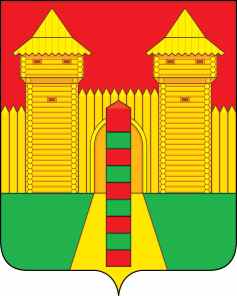 АДМИНИСТРАЦИЯ  МУНИЦИПАЛЬНОГО  ОБРАЗОВАНИЯ «ШУМЯЧСКИЙ  РАЙОН» СМОЛЕНСКОЙ  ОБЛАСТИРАСПОРЯЖЕНИЕот 14.12.2022г. № 317-р           п. ШумячиВ соответствии со статьей 28 Устава муниципального образования «Шумячский район» Смоленской области           1. Внести в Шумячский районный Совет депутатов проект решения                   «О перечне передаваемых в собственность муниципального образования «Шумячский район» Смоленской области объектов, относящихся к государственной собственности Смоленской области».             2. Назначить начальника Отдела экономики и комплексного развития Администрации муниципального образования «Шумячский район» Смоленской области Старовойтова Юрия Александровича официальным представителем при рассмотрении Шумячским районным Советом депутатов проекта решения «О перечне передаваемых в собственность муниципального образования «Шумячский район» Смоленской области объектов, относящихся к государственной собственности Смоленской области». Глава муниципального образования   «Шумячский район» Смоленской области                                       А.Н. ВасильевО внесении в Шумячский районный Совет депутатов проекта решения                  «О перечне передаваемых в собственность муниципального образования «Шумячский район» Смоленской области объектов, относящихся к государственной собственности Смоленской области» 